Publicado en Valladolid el 14/11/2019 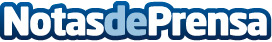 Castilla León se convierte en la CCAA que más ha reducido su índice de absentismo en el último año (-12,8%)Hoy ha tenido lugar en Valladolid, la jornada "Claves y Causas del Absentismo: la salud de los trabajadores como motor de la empresa", en la que se ha analizado la raíz de este problema, su evolución, el perfil de los empleados que lo sufren y las medidas que se están llevando a cabo desde las empresas para hacerle frenteDatos de contacto:Adecco914325630Nota de prensa publicada en: https://www.notasdeprensa.es/castilla-leon-se-convierte-en-la-ccaa-que-mas_1 Categorias: Sociedad Castilla y León Recursos humanos http://www.notasdeprensa.es